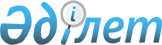 Шарбақты ауданы әкімдігінің бұрын қабылданған қаулысын күші жойылған деп тану туралыПавлодар облысы Шарбақты аудандық әкімдігінің 2016 жылғы 5 қаңтардағы № 1/1 қаулысы      Қазақстан Республикасының 2001 жылғы 23 қаңтардағы "Қазақстан Республикасындағы жергiлiктi мемлекеттiк басқару және өзiн-өзi басқару туралы" Заңының 37 бабының 8 тармағына, Қазақстан Республикасының 1998 жылғы 24 наурыздағы "Нормативтік құқықтық актілер туралы" Заңының 21-1 бабына сәйкес Шарбақты ауданының әкiмдiгi ҚАУЛЫ ЕТЕДI:

      1. Шарбақты ауданы әкімдігінің бұрын қабылданған, 2015 жылғы 21 мамырдағы "Шарбақты ауданы әкімдігінің атқарушы органдарының "Б" корпусындағы әкімшілік мемлекеттік қызметшілердің қызметін жыл сайын бағалау әдістемесін бекіту туралы" № 150/5 қаулысының (нормативтік құқықтық актілерді мемлекеттік тіркеу тізілімінде 2015 жылғы 25 маусымдағы № 4542 болып тіркелді, 2015 жылғы 28 мамырдағы аудандық № 21 "Маралды" және "Трибуна" газеттерінде жарияланған) күші жойылған деп танылсын.

      2. Осы қаулының орындалуын бақылау аудан әкімінің аппарат басшысына жүктелсін.


					© 2012. Қазақстан Республикасы Әділет министрлігінің «Қазақстан Республикасының Заңнама және құқықтық ақпарат институты» ШЖҚ РМК
				
      Аудан әкімі

Б. Ыбыраев
